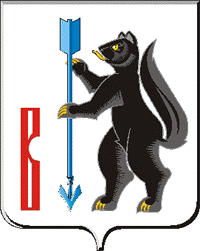 АДМИНИСТРАЦИЯ ГОРОДСКОГО ОКРУГА ВЕРХОТУРСКИЙП О С Т А Н О В Л Е Н И Еот 27.04.2018г. № 359г. Верхотурье  О внесении изменений в Административный регламент предоставления муниципальной услуги предоставление земельных участков в аренду гражданам, имеющим право на первоочередное или внеочередное приобретение земельных участков в соответствии с федеральными законами, законами субъектов Российской Федерации, для индивидуального жилищного строительства на территории городского округа Верхотурский», утвержденный постановлением Администрации городского округа Верхотурский от 24.02.2016г. № 119 «Об утверждении административного регламента предоставления муниципальной услуги предоставление земельных участков в аренду гражданам, имеющим право на первоочередное или внеочередное приобретение земельных участков в соответствии с федеральными законами, законами субъектов Российской Федерации, для индивидуального жилищного строительства на территории городского округа Верхотурский»В соответствии с Федеральным законом от 27 июля 2010 года № 210-ФЗ «Об организации предоставления государственных и муниципальных услуг», Федеральным законом от 06 октября 2003 года № 131-ФЗ «Об общих принципах организации местного самоуправления в Российской Федерации», Приказом Министерства экономического развития Российской Федерации от 12 октября 2016 года № 651 «О внесении изменений в перечень документов, подтверждающих право заявителя на приобретение земельного участка без проведения торгов, утвержденный Приказом Минэкономразвития России от 12 января 2015г. № 1», решением Думы городского округа Верхотурский от 11.12.2013г. № 79 «Об утверждении перечня муниципальных услуг, предоставляемых на территории городского округа Верхотурский через Государственное бюджетное учреждение Свердловской области «Многофункциональный центр предоставления государственных и муниципальных услуг» по принципу «одного окна», постановлением Администрации городского округа Верхотурский от 13.11.2012г. № 1327 «О разработке и утверждении административных регламентов исполнения муниципальных функций и административных регламентов предоставления муниципальных услуг», руководствуясь Уставом городского округа Верхотурский,ПОСТАНОВЛЯЮ:1. Внести изменения в Административный регламент предоставления муниципальной услуги предоставление земельных участков в аренду гражданам, имеющим право на первоочередное или внеочередное приобретение земельных участков в соответствии с федеральными законами, законами субъектов Российской Федерации, для индивидуального жилищного строительства на территории городского округа Верхотурский», утвержденный постановлением Администрации городского округа Верхотурский от 24.02.2016г. № 119 «Об утверждении административного регламента предоставления муниципальной услуги предоставление земельных участков в аренду гражданам, имеющим право на первоочередное или внеочередное приобретение земельных участков в соответствии с федеральными законами, законами субъектов Российской Федерации, для индивидуального жилищного строительства на территории городского округа Верхотурский»:1) в подпункте 8 пункта 2 Раздела 1 Административного регламента слова «частью 14» заменить словами «частью 16»;2) абзац 3 пункта 3 Раздела 1 Административного регламента дополнить словами: «Запросы заявителей  принимаются также в дополнительных офисах государственного бюджетного учреждения Свердловской области «Многофункциональный центр предоставления государственных и муниципальных услуг» (далее - МФЦ). Место нахождения: Свердловская область, город Верхотурье, улица Карла Маркса, 2, и Свердловская область, Верхотурский район, поселок Привокзальный, улица Советская, 6А.  Запросы  передаются в Администрацию в день приема в МФЦ»;3) абзац 4 пункта 3 Раздела 1 Административного регламента после слов «специалистами комитета по имуществу» дополнить словами «и сотрудниками МФЦ»;4) абзац 6 пункта 3 Раздела 1 Административного регламента дополнить абзацами следующего содержания: «5) в МФЦ»; «6) при обращении по телефону - в виде устного ответа на конкретные вопросы, содержащие запрашиваемую информацию»; «7) при письменном обращении в форме письменных ответов на поставленные вопросы, в течение 30 дней в адрес заявителя посредством почтовой связи по почтовому адресу, указанному в обращении»;« 8) при обращении, направленном в электронном виде, в течение 30 дней посредством электронной почты на указанный в обращении электронный адрес. В процессе предоставления муниципальной услуги специалисты комитета по имуществу и сотрудники МФЦ должны обеспечивать соблюдение требований действующего законодательства Российской Федерации, а также настоящего регламента»;5) пункт 2 Раздела 2 Административного регламента дополнить словами: «Предоставление муниципальной услуги, предусмотренной настоящим Регламентом, может осуществляться в МФЦ, отвечающем требованиям Федерального закона от 27 июля 2010 года № 210-ФЗ «Об организации предоставления государственных и муниципальных услуг», и уполномоченном на организацию предоставления государственных и муниципальных услуг, в том числе в электронной форме, по принципу «одного окна»;6) пункт 16 Раздела 2 Административного регламента дополнить абзацами следующего содержания: «В помещениях обеспечивается создание инвалидам следующих условий доступности муниципальной услуги в соответствии с требованиями, установленными законодательными и иными нормативными правовыми актами:условия для беспрепятственного доступа к зданию для предоставления муниципальных услуг для инвалидов (включая инвалидов, использующих кресла-коляски и собак-проводников) (далее - инвалидов);сопровождение инвалидов, имеющих стойкие расстройства функции зрения и самостоятельного передвижения, и оказание им помощи;надлежащее размещение оборудования и носителей информации, необходимых для обеспечения беспрепятственного доступа инвалидов к муниципальным услугам с учетом ограничений их жизнедеятельности;допуск сурдопереводчика и тифлосурдопереводчика, допуск собаки-проводника при наличии документа, подтверждающего ее специальное обучение и выдаваемого по форме и в порядке, которые определяются федеральным органом исполнительной власти, осуществляющим функции по выработке и реализации государственной политики и нормативно-правовому регулированию в сфере социальной защиты населения;7) в абзаце 1 пункта 5 Раздела 3 Административного регламента слова: «обеспечивает его подписание главой Администрации городского округа Верхотурский и направление заявителю» исключить;8) абзац 3 пункта 5 Раздела 3 Административного регламента изложить в новой редакции: «Результатом административной процедуры является подписанный главой городского округа Верхотурский проект договора аренды земельного участка либо решение об отказе в предоставлении земельного участка без проведения аукциона. Заявитель уведомляется о необходимости подписания проекта договора аренды земельного участка по телефону, указанному в заявлении. В случае подачи заявления гражданином через МФЦ, результат рассмотрения заявления направляется в МФЦ для выдачи заявителю»;9) Раздел 3 Административного регламента дополнить подпунктом 7 следующего содержания:«Предоставление муниципальной услуги в МФЦ осуществляется в соответствии с действующим законодательством Российской Федерации по принципу «одного окна», в соответствии с которым предоставление муниципальной услуги осуществляется после однократного обращения заявителя с соответствующим запросом, а взаимодействие с органами и организациями, предоставляющими муниципальную услугу, осуществляется МФЦ без участия заявителя в соответствии с нормативными правовыми актами и соглашением о взаимодействии.Для получения муниципальной услуги заявители представляют в МФЦ запрос и необходимые документы.  Круг заявителей, перечень документов определяется в соответствии с настоящим административным регламентом.  МФЦ принимает документы и выдает Заявителю один экземпляр «Запроса заявителя на организацию предоставления государственных (муниципальных) услуг» с указанием перечня принятых документов и даты приема в МФЦ. Если Административным регламентом предусмотрена выдача МФЦ иных документов (расписок) о приеме запроса заявителя, они выдаются в дополнение к «Запросу заявителя на организацию предоставления государственных (муниципальных) услуг».Принятый запрос в МФЦ регистрируется путем проставления прямоугольного штампа с регистрационным номером МФЦ. Рядом с оттиском штампа также указывается  дата приема и личная подпись оператора, принявшего запрос. МФЦ проверяет соответствие копий представляемых документов (за исключением нотариально заверенных) их оригиналам, что подтверждается проставлением на копии документа прямоугольного штампа «с подлинным сверено». Если копия документа представлена без предъявления оригинала, штамп не проставляется.Административные процедуры (действия) выполняются МФЦ  в соответствии с особенностями, предусмотренными настоящим административным регламентом.Проект договора аренды в 3 экземплярах либо отказ в предоставлении земельного участка в аренду без проведения торгов в 1 экземпляре  специалист комитета по имуществу передает в МФЦ по ведомости приема-передачи, оформленной передающей стороной в двух экземплярах, для выдачи заявителю результатов предоставления муниципальной услуги. МФЦ выдает заявителю 2 экземпляра договора аренды или отказ в предоставлении земельного участка в аренду без проведения торгов в 1 экземпляре. Один экземпляр договора аренды земельного участка, подписанный заявителем, направляется в комитет по имуществу Администрации.В случае неявки заявителя в МФЦ за получением результата муниципальной услуги, документы хранятся в МФЦ в течение одного месяца, по истечении указанного срока передаются в комитет по имуществу Администрации по ведомости приема-передачи»;10) в абзаце 4 Раздела 4 Административного регламента слова главе Администрации» заменить словами «главе городского округа Верхотурский»11) пункт 2 Раздела 5 Административного регламента изложить в новой редакции: «Заявители могут обратиться с жалобой на действия (бездействие) специалистов и решения должностных лиц, осуществляемые (принятые) в ходе предоставления муниципальной услуги, на основании настоящего Регламента (далее - жалоба), в письменной форме на бумажном носителе или в электронной форме на имя главы городского округа Верхотурский в Администрацию или МФЦ. Жалоба может быть направлена по почте по адресу: 624380, Свердловская область, город Верхотурье, улица Советская, 4, с использованием сети «Интернет» на официальный сайт городского округа Верхотурский, на единый портал государственных и муниципальных услуг»;12) пункт 3 Раздела 5 Административного регламента изложить в новой редакции: «Жалоба рассматривается в течение 15  дней со дня регистрации обращения, а в случае обжалования отказа в исправлении допущенных опечаток и ошибок - в течение 5 рабочих дней со дня регистрации жалобы. В случае поступления жалобы через МФЦ, о готовности результата рассмотрения жалоб МФЦ уведомляется об этом в день принятия решения в любой письменной форме. Результат рассмотрения жалобы для выдачи ее результата заявителю передается в МФЦ не позднее рабочего дня, следующего за днем окончания срока ее рассмотрения»;13) в пункте 5 Раздела 5 Административного регламента слова «глава Администрации» заменить словами «глава городского округа Верхотурский»          2. Опубликовать настоящее постановление в информационном бюллетене «Верхотурская неделя» и разместить на официальном сайте городского округа Верхотурский.         3. Контроль исполнения настоящего постановления возложить на и.о. первого заместителя главы Администрации городского округа Верхотурский Литовских Л.Ю.Глава городского округа Верхотурский				                     А.Г. Лиханов